Montag, der 18. Mai, 2020 Donnerstag, der 21. Mai, 2020 Freitag, der 22. Mai, 2020Jutro ekipa, evo za ovaj tjedan😊 MONTAG – IZVJEŽBATI ZADATAK NA SLJEDEĆOJ POVEZNICI:  https://wordwall.net/hr/resource/398264/pr%C3%A4sens-ii 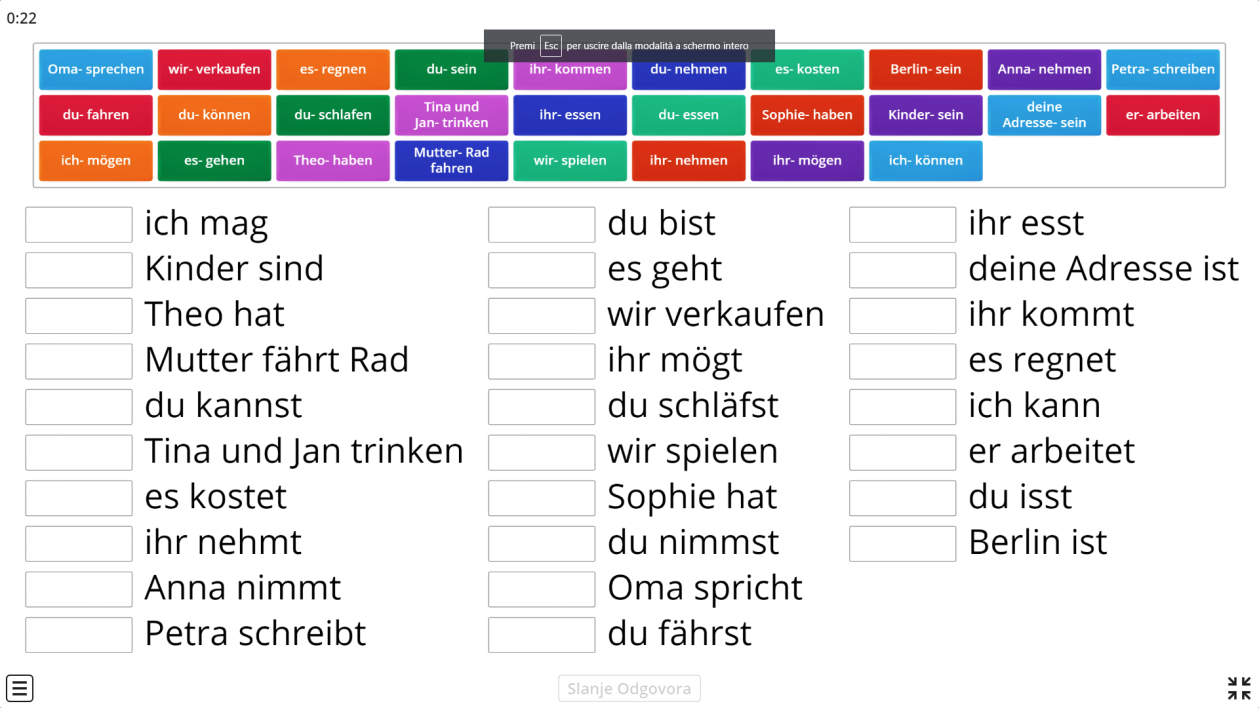 DONNERSTAG – PROVJEŽBATI ZADATKE 1i 2 NA SLJEDEĆOJ POVEZNICI: https://www.deutsch-lernen.com/anfaengerkurs/uebung1_1.php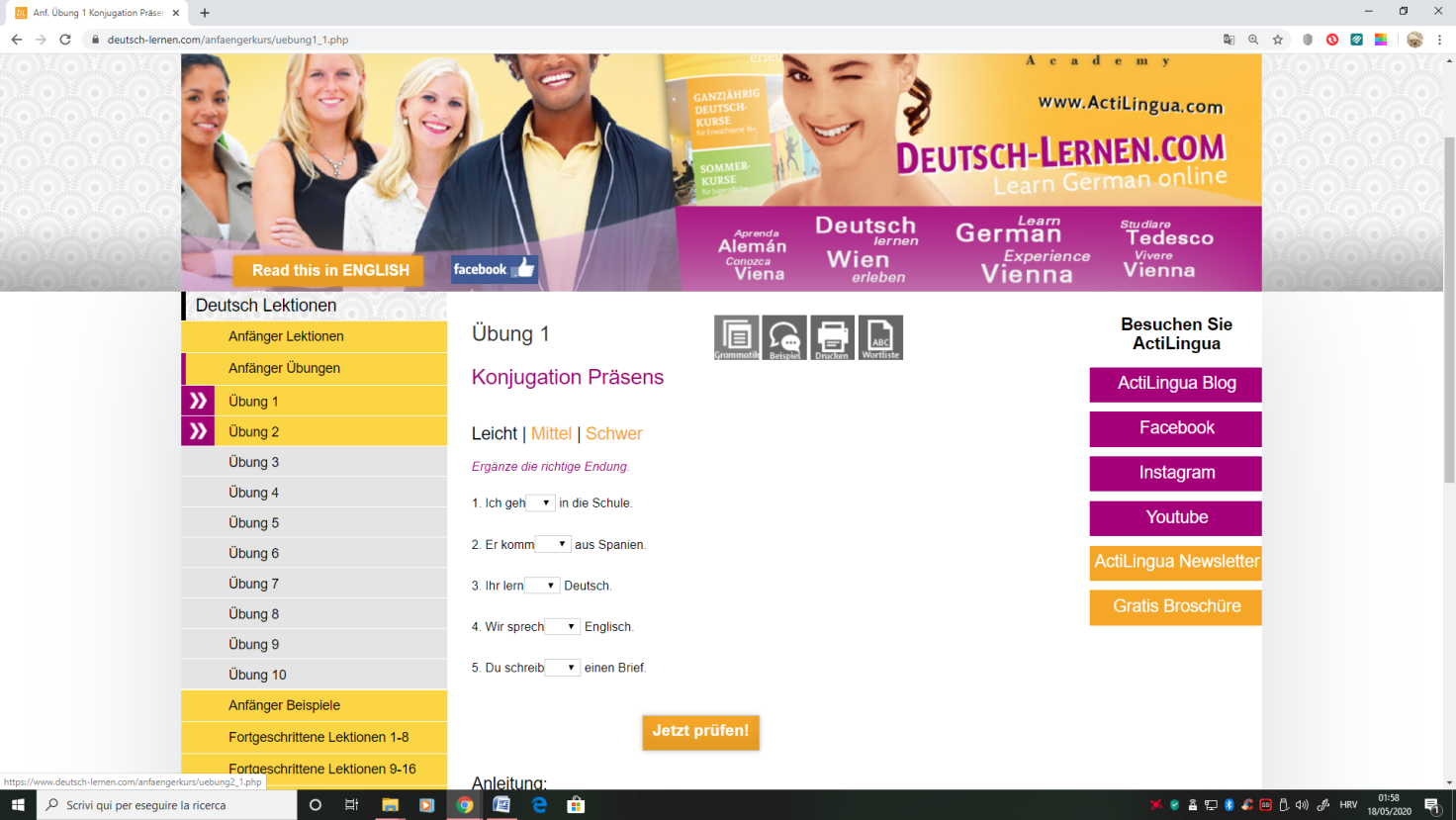 FREITAG – Prepisati Zadatak 1 u bilježnicu, poslikati i poslati.  Za sve nedoumice pišite u Teams. LP Maja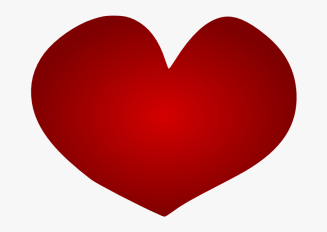 